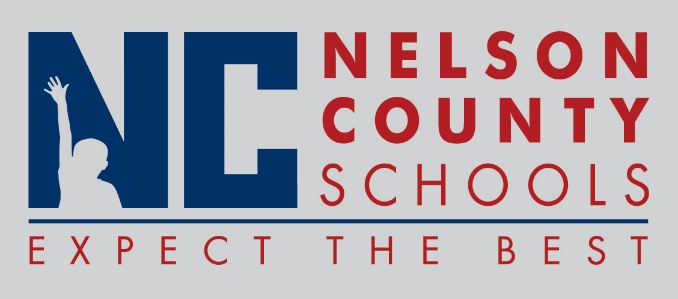 Decision PaperRECOMMENDATION:   	To better support our students and staff with nursing service, we proceed to enter into a contract with Cumberland Family Medical Center, Inc. (CFMC).  The contract would need to be reviewed and signed (by NCS and CFMC) for each new school year.RECOMMENDED MOTION:  	I move to approve the contract with Cumberland Family Medical Center, Inc. as presented.To:Nelson County Board of EducationFrom:Robert Leathers, Director of Pupil Personnelcc:Wes Bradley, SuperintendentDate:Re:Contract with Cumberland Family Medical Center, Inc. for 2018-19 School Year